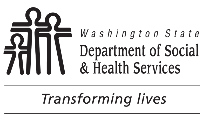 DIVISION OF VOCATIONAL REHABILITATION (DVR)COMMUNITY REHABILITATION PROGRAM (CRP)PRE-EMPLOYMENT TRANSITION SERVICES (PRE-ETS)Service Delivery Outcome Plan:  Pre-ETS Informational InterviewDIVISION OF VOCATIONAL REHABILITATION (DVR)COMMUNITY REHABILITATION PROGRAM (CRP)PRE-EMPLOYMENT TRANSITION SERVICES (PRE-ETS)Service Delivery Outcome Plan:  Pre-ETS Informational InterviewDIVISION OF VOCATIONAL REHABILITATION (DVR)COMMUNITY REHABILITATION PROGRAM (CRP)PRE-EMPLOYMENT TRANSITION SERVICES (PRE-ETS)Service Delivery Outcome Plan:  Pre-ETS Informational InterviewDIVISION OF VOCATIONAL REHABILITATION (DVR)COMMUNITY REHABILITATION PROGRAM (CRP)PRE-EMPLOYMENT TRANSITION SERVICES (PRE-ETS)Service Delivery Outcome Plan:  Pre-ETS Informational InterviewDIVISION OF VOCATIONAL REHABILITATION (DVR)COMMUNITY REHABILITATION PROGRAM (CRP)PRE-EMPLOYMENT TRANSITION SERVICES (PRE-ETS)Service Delivery Outcome Plan:  Pre-ETS Informational InterviewDIVISION OF VOCATIONAL REHABILITATION (DVR)COMMUNITY REHABILITATION PROGRAM (CRP)PRE-EMPLOYMENT TRANSITION SERVICES (PRE-ETS)Service Delivery Outcome Plan:  Pre-ETS Informational InterviewDIVISION OF VOCATIONAL REHABILITATION (DVR)COMMUNITY REHABILITATION PROGRAM (CRP)PRE-EMPLOYMENT TRANSITION SERVICES (PRE-ETS)Service Delivery Outcome Plan:  Pre-ETS Informational InterviewPage       of     Page       of     DIVISION OF VOCATIONAL REHABILITATION (DVR)COMMUNITY REHABILITATION PROGRAM (CRP)PRE-EMPLOYMENT TRANSITION SERVICES (PRE-ETS)Service Delivery Outcome Plan:  Pre-ETS Informational InterviewDIVISION OF VOCATIONAL REHABILITATION (DVR)COMMUNITY REHABILITATION PROGRAM (CRP)PRE-EMPLOYMENT TRANSITION SERVICES (PRE-ETS)Service Delivery Outcome Plan:  Pre-ETS Informational InterviewDIVISION OF VOCATIONAL REHABILITATION (DVR)COMMUNITY REHABILITATION PROGRAM (CRP)PRE-EMPLOYMENT TRANSITION SERVICES (PRE-ETS)Service Delivery Outcome Plan:  Pre-ETS Informational InterviewDIVISION OF VOCATIONAL REHABILITATION (DVR)COMMUNITY REHABILITATION PROGRAM (CRP)PRE-EMPLOYMENT TRANSITION SERVICES (PRE-ETS)Service Delivery Outcome Plan:  Pre-ETS Informational InterviewDIVISION OF VOCATIONAL REHABILITATION (DVR)COMMUNITY REHABILITATION PROGRAM (CRP)PRE-EMPLOYMENT TRANSITION SERVICES (PRE-ETS)Service Delivery Outcome Plan:  Pre-ETS Informational InterviewDIVISION OF VOCATIONAL REHABILITATION (DVR)COMMUNITY REHABILITATION PROGRAM (CRP)PRE-EMPLOYMENT TRANSITION SERVICES (PRE-ETS)Service Delivery Outcome Plan:  Pre-ETS Informational InterviewDIVISION OF VOCATIONAL REHABILITATION (DVR)COMMUNITY REHABILITATION PROGRAM (CRP)PRE-EMPLOYMENT TRANSITION SERVICES (PRE-ETS)Service Delivery Outcome Plan:  Pre-ETS Informational InterviewAFP NUMBERAFP NUMBERDVR CUSTOMERDVR CUSTOMERDVR CUSTOMERCRP CONTRACTORCRP CONTRACTORCRP CONTRACTORCRP CONTRACTORCRP CONTRACTORCRP REPRESENTATIVE’S NAMECRP REPRESENTATIVE’S NAMECRP REPRESENTATIVE’S NAMESERVICE DELIVERY DATESFrom:        	To:       SERVICE DELIVERY DATESFrom:        	To:       SERVICE DELIVERY DATESFrom:        	To:       PROGRESS REPORTS REQUIREDThe contractor shall provide monthly progress updates to be submitted to the VCR in an SDOR.PROGRESS REPORTS REQUIREDThe contractor shall provide monthly progress updates to be submitted to the VCR in an SDOR.PROGRESS REPORTS REQUIREDThe contractor shall provide monthly progress updates to be submitted to the VCR in an SDOR.PROGRESS REPORTS REQUIREDThe contractor shall provide monthly progress updates to be submitted to the VCR in an SDOR.PROGRESS REPORTS REQUIREDThe contractor shall provide monthly progress updates to be submitted to the VCR in an SDOR.PROGRESS REPORTS REQUIREDThe contractor shall provide monthly progress updates to be submitted to the VCR in an SDOR.PROGRESS REPORTS REQUIREDThe contractor shall provide monthly progress updates to be submitted to the VCR in an SDOR.PROGRESS REPORTS REQUIREDThe contractor shall provide monthly progress updates to be submitted to the VCR in an SDOR.NUMBEREXPECTED OUTCOMEEXPECTED OUTCOMEEXPECTED OUTCOMEEXPECTED OUTCOMEPARTY RESPONSIBLEPURCHASE AND PAYMENT CRITERIAPURCHASE AND PAYMENT CRITERIAPURCHASE AND PAYMENT CRITERIAPURCHASE AND PAYMENT CRITERIACOST ($)Pre-Employment Transition Services Informational Interviews are designed to help a student meet with employers to learn about vocational areas of interest. Each interview should be approximately 30-60 minutes in length.Pre-Employment Transition Services Informational Interviews are designed to help a student meet with employers to learn about vocational areas of interest. Each interview should be approximately 30-60 minutes in length.Pre-Employment Transition Services Informational Interviews are designed to help a student meet with employers to learn about vocational areas of interest. Each interview should be approximately 30-60 minutes in length.Pre-Employment Transition Services Informational Interviews are designed to help a student meet with employers to learn about vocational areas of interest. Each interview should be approximately 30-60 minutes in length.MAXIMUM TOTAL OUTCOME FEE:Fee per hour is $401 per interview.Contractor agrees to provide up to       interviews.Maximum of three informational interviews with a maximum fee of $1203.Outcome fee paid to Contractor upon receipt of invoice and outcomes achieved as described in the Service Delivery Outcome Report (SDOR). Fee is based on direct student activities, and does not include report writing time.SDOR must be written directly to the student and provided to both the student and DVR VRC.Report must include:CRP representative nameDates and hours of all activitiesDescribe Student’s experience and what they learned from each informational interviewSpecific recommendations for further student exploration and experienceMAXIMUM TOTAL OUTCOME FEE:Fee per hour is $401 per interview.Contractor agrees to provide up to       interviews.Maximum of three informational interviews with a maximum fee of $1203.Outcome fee paid to Contractor upon receipt of invoice and outcomes achieved as described in the Service Delivery Outcome Report (SDOR). Fee is based on direct student activities, and does not include report writing time.SDOR must be written directly to the student and provided to both the student and DVR VRC.Report must include:CRP representative nameDates and hours of all activitiesDescribe Student’s experience and what they learned from each informational interviewSpecific recommendations for further student exploration and experienceMAXIMUM TOTAL OUTCOME FEE:Fee per hour is $401 per interview.Contractor agrees to provide up to       interviews.Maximum of three informational interviews with a maximum fee of $1203.Outcome fee paid to Contractor upon receipt of invoice and outcomes achieved as described in the Service Delivery Outcome Report (SDOR). Fee is based on direct student activities, and does not include report writing time.SDOR must be written directly to the student and provided to both the student and DVR VRC.Report must include:CRP representative nameDates and hours of all activitiesDescribe Student’s experience and what they learned from each informational interviewSpecific recommendations for further student exploration and experienceMAXIMUM TOTAL OUTCOME FEE:Fee per hour is $401 per interview.Contractor agrees to provide up to       interviews.Maximum of three informational interviews with a maximum fee of $1203.Outcome fee paid to Contractor upon receipt of invoice and outcomes achieved as described in the Service Delivery Outcome Report (SDOR). Fee is based on direct student activities, and does not include report writing time.SDOR must be written directly to the student and provided to both the student and DVR VRC.Report must include:CRP representative nameDates and hours of all activitiesDescribe Student’s experience and what they learned from each informational interviewSpecific recommendations for further student exploration and experience$     Specific CRP services include:Working with the student to identify sites and contact businessesHelping student prepare and practice questions for the interviewHelping student plan appropriate groomingHelping student plan transportation to the siteAccompany student to the siteAccompany student to the interviewHelping student prepare and deliver a thank-you note to the person interviewedPost-interview debriefing with the studentSpecific areas of interest identified by Student First Name: 1.  Enter interest area2.  Enter interest area3.  Enter interest areaSpecific CRP services include:Working with the student to identify sites and contact businessesHelping student prepare and practice questions for the interviewHelping student plan appropriate groomingHelping student plan transportation to the siteAccompany student to the siteAccompany student to the interviewHelping student prepare and deliver a thank-you note to the person interviewedPost-interview debriefing with the studentSpecific areas of interest identified by Student First Name: 1.  Enter interest area2.  Enter interest area3.  Enter interest areaSpecific CRP services include:Working with the student to identify sites and contact businessesHelping student prepare and practice questions for the interviewHelping student plan appropriate groomingHelping student plan transportation to the siteAccompany student to the siteAccompany student to the interviewHelping student prepare and deliver a thank-you note to the person interviewedPost-interview debriefing with the studentSpecific areas of interest identified by Student First Name: 1.  Enter interest area2.  Enter interest area3.  Enter interest areaSpecific CRP services include:Working with the student to identify sites and contact businessesHelping student prepare and practice questions for the interviewHelping student plan appropriate groomingHelping student plan transportation to the siteAccompany student to the siteAccompany student to the interviewHelping student prepare and deliver a thank-you note to the person interviewedPost-interview debriefing with the studentSpecific areas of interest identified by Student First Name: 1.  Enter interest area2.  Enter interest area3.  Enter interest areaCRPStudentVRCMAXIMUM TOTAL OUTCOME FEE:Fee per hour is $401 per interview.Contractor agrees to provide up to       interviews.Maximum of three informational interviews with a maximum fee of $1203.Outcome fee paid to Contractor upon receipt of invoice and outcomes achieved as described in the Service Delivery Outcome Report (SDOR). Fee is based on direct student activities, and does not include report writing time.SDOR must be written directly to the student and provided to both the student and DVR VRC.Report must include:CRP representative nameDates and hours of all activitiesDescribe Student’s experience and what they learned from each informational interviewSpecific recommendations for further student exploration and experienceMAXIMUM TOTAL OUTCOME FEE:Fee per hour is $401 per interview.Contractor agrees to provide up to       interviews.Maximum of three informational interviews with a maximum fee of $1203.Outcome fee paid to Contractor upon receipt of invoice and outcomes achieved as described in the Service Delivery Outcome Report (SDOR). Fee is based on direct student activities, and does not include report writing time.SDOR must be written directly to the student and provided to both the student and DVR VRC.Report must include:CRP representative nameDates and hours of all activitiesDescribe Student’s experience and what they learned from each informational interviewSpecific recommendations for further student exploration and experienceMAXIMUM TOTAL OUTCOME FEE:Fee per hour is $401 per interview.Contractor agrees to provide up to       interviews.Maximum of three informational interviews with a maximum fee of $1203.Outcome fee paid to Contractor upon receipt of invoice and outcomes achieved as described in the Service Delivery Outcome Report (SDOR). Fee is based on direct student activities, and does not include report writing time.SDOR must be written directly to the student and provided to both the student and DVR VRC.Report must include:CRP representative nameDates and hours of all activitiesDescribe Student’s experience and what they learned from each informational interviewSpecific recommendations for further student exploration and experienceMAXIMUM TOTAL OUTCOME FEE:Fee per hour is $401 per interview.Contractor agrees to provide up to       interviews.Maximum of three informational interviews with a maximum fee of $1203.Outcome fee paid to Contractor upon receipt of invoice and outcomes achieved as described in the Service Delivery Outcome Report (SDOR). Fee is based on direct student activities, and does not include report writing time.SDOR must be written directly to the student and provided to both the student and DVR VRC.Report must include:CRP representative nameDates and hours of all activitiesDescribe Student’s experience and what they learned from each informational interviewSpecific recommendations for further student exploration and experience$     Specific CRP services include:Working with the student to identify sites and contact businessesHelping student prepare and practice questions for the interviewHelping student plan appropriate groomingHelping student plan transportation to the siteAccompany student to the siteAccompany student to the interviewHelping student prepare and deliver a thank-you note to the person interviewedPost-interview debriefing with the studentSpecific areas of interest identified by Student First Name: 1.  Enter interest area2.  Enter interest area3.  Enter interest areaSpecific CRP services include:Working with the student to identify sites and contact businessesHelping student prepare and practice questions for the interviewHelping student plan appropriate groomingHelping student plan transportation to the siteAccompany student to the siteAccompany student to the interviewHelping student prepare and deliver a thank-you note to the person interviewedPost-interview debriefing with the studentSpecific areas of interest identified by Student First Name: 1.  Enter interest area2.  Enter interest area3.  Enter interest areaSpecific CRP services include:Working with the student to identify sites and contact businessesHelping student prepare and practice questions for the interviewHelping student plan appropriate groomingHelping student plan transportation to the siteAccompany student to the siteAccompany student to the interviewHelping student prepare and deliver a thank-you note to the person interviewedPost-interview debriefing with the studentSpecific areas of interest identified by Student First Name: 1.  Enter interest area2.  Enter interest area3.  Enter interest areaSpecific CRP services include:Working with the student to identify sites and contact businessesHelping student prepare and practice questions for the interviewHelping student plan appropriate groomingHelping student plan transportation to the siteAccompany student to the siteAccompany student to the interviewHelping student prepare and deliver a thank-you note to the person interviewedPost-interview debriefing with the studentSpecific areas of interest identified by Student First Name: 1.  Enter interest area2.  Enter interest area3.  Enter interest areaCRPStudentVRCMAXIMUM TOTAL OUTCOME FEE:Fee per hour is $401 per interview.Contractor agrees to provide up to       interviews.Maximum of three informational interviews with a maximum fee of $1203.Outcome fee paid to Contractor upon receipt of invoice and outcomes achieved as described in the Service Delivery Outcome Report (SDOR). Fee is based on direct student activities, and does not include report writing time.SDOR must be written directly to the student and provided to both the student and DVR VRC.Report must include:CRP representative nameDates and hours of all activitiesDescribe Student’s experience and what they learned from each informational interviewSpecific recommendations for further student exploration and experienceMAXIMUM TOTAL OUTCOME FEE:Fee per hour is $401 per interview.Contractor agrees to provide up to       interviews.Maximum of three informational interviews with a maximum fee of $1203.Outcome fee paid to Contractor upon receipt of invoice and outcomes achieved as described in the Service Delivery Outcome Report (SDOR). Fee is based on direct student activities, and does not include report writing time.SDOR must be written directly to the student and provided to both the student and DVR VRC.Report must include:CRP representative nameDates and hours of all activitiesDescribe Student’s experience and what they learned from each informational interviewSpecific recommendations for further student exploration and experienceMAXIMUM TOTAL OUTCOME FEE:Fee per hour is $401 per interview.Contractor agrees to provide up to       interviews.Maximum of three informational interviews with a maximum fee of $1203.Outcome fee paid to Contractor upon receipt of invoice and outcomes achieved as described in the Service Delivery Outcome Report (SDOR). Fee is based on direct student activities, and does not include report writing time.SDOR must be written directly to the student and provided to both the student and DVR VRC.Report must include:CRP representative nameDates and hours of all activitiesDescribe Student’s experience and what they learned from each informational interviewSpecific recommendations for further student exploration and experienceMAXIMUM TOTAL OUTCOME FEE:Fee per hour is $401 per interview.Contractor agrees to provide up to       interviews.Maximum of three informational interviews with a maximum fee of $1203.Outcome fee paid to Contractor upon receipt of invoice and outcomes achieved as described in the Service Delivery Outcome Report (SDOR). Fee is based on direct student activities, and does not include report writing time.SDOR must be written directly to the student and provided to both the student and DVR VRC.Report must include:CRP representative nameDates and hours of all activitiesDescribe Student’s experience and what they learned from each informational interviewSpecific recommendations for further student exploration and experience$     Student will participate in all Informational Interviewing activities, and will attend all scheduled meetings.Student will participate in all Informational Interviewing activities, and will attend all scheduled meetings.Student will participate in all Informational Interviewing activities, and will attend all scheduled meetings.Student will participate in all Informational Interviewing activities, and will attend all scheduled meetings.StudentTransportation Expenses if authorized by VRC:Travel Time:  Paid upon receipt of invoice and a written report on the Service Delivery Outcome Report (SDOR) documenting distance driven, beginning time and arrival time at destination at the rate of $37 per hour billed in 15 minute increments if actual service delivery occurs more than 50 miles from CRP’s nearest staffed office location.Transportation Expenses if authorized by VRC:Travel Time:  Paid upon receipt of invoice and a written report on the Service Delivery Outcome Report (SDOR) documenting distance driven, beginning time and arrival time at destination at the rate of $37 per hour billed in 15 minute increments if actual service delivery occurs more than 50 miles from CRP’s nearest staffed office location.Transportation Expenses if authorized by VRC:Travel Time:  Paid upon receipt of invoice and a written report on the Service Delivery Outcome Report (SDOR) documenting distance driven, beginning time and arrival time at destination at the rate of $37 per hour billed in 15 minute increments if actual service delivery occurs more than 50 miles from CRP’s nearest staffed office location.Transportation Expenses if authorized by VRC:Travel Time:  Paid upon receipt of invoice and a written report on the Service Delivery Outcome Report (SDOR) documenting distance driven, beginning time and arrival time at destination at the rate of $37 per hour billed in 15 minute increments if actual service delivery occurs more than 50 miles from CRP’s nearest staffed office location.$     DVR counselor is responsible for approving that services are consistent with the customer’s vocational assessment. This includes discussing considerations for customer health and safety that may be inconsistent with certain kinds of work, and any factors that may require additional caution due to COVID-19.DVR counselor is responsible for approving that services are consistent with the customer’s vocational assessment. This includes discussing considerations for customer health and safety that may be inconsistent with certain kinds of work, and any factors that may require additional caution due to COVID-19.DVR counselor is responsible for approving that services are consistent with the customer’s vocational assessment. This includes discussing considerations for customer health and safety that may be inconsistent with certain kinds of work, and any factors that may require additional caution due to COVID-19.DVR counselor is responsible for approving that services are consistent with the customer’s vocational assessment. This includes discussing considerations for customer health and safety that may be inconsistent with certain kinds of work, and any factors that may require additional caution due to COVID-19.DVRTransportation Expenses if authorized by VRC:Travel Time:  Paid upon receipt of invoice and a written report on the Service Delivery Outcome Report (SDOR) documenting distance driven, beginning time and arrival time at destination at the rate of $37 per hour billed in 15 minute increments if actual service delivery occurs more than 50 miles from CRP’s nearest staffed office location.Transportation Expenses if authorized by VRC:Travel Time:  Paid upon receipt of invoice and a written report on the Service Delivery Outcome Report (SDOR) documenting distance driven, beginning time and arrival time at destination at the rate of $37 per hour billed in 15 minute increments if actual service delivery occurs more than 50 miles from CRP’s nearest staffed office location.Transportation Expenses if authorized by VRC:Travel Time:  Paid upon receipt of invoice and a written report on the Service Delivery Outcome Report (SDOR) documenting distance driven, beginning time and arrival time at destination at the rate of $37 per hour billed in 15 minute increments if actual service delivery occurs more than 50 miles from CRP’s nearest staffed office location.Transportation Expenses if authorized by VRC:Travel Time:  Paid upon receipt of invoice and a written report on the Service Delivery Outcome Report (SDOR) documenting distance driven, beginning time and arrival time at destination at the rate of $37 per hour billed in 15 minute increments if actual service delivery occurs more than 50 miles from CRP’s nearest staffed office location.$     DVR counselor is responsible for approving that services are consistent with the customer’s vocational assessment. This includes discussing considerations for customer health and safety that may be inconsistent with certain kinds of work, and any factors that may require additional caution due to COVID-19.DVR counselor is responsible for approving that services are consistent with the customer’s vocational assessment. This includes discussing considerations for customer health and safety that may be inconsistent with certain kinds of work, and any factors that may require additional caution due to COVID-19.DVR counselor is responsible for approving that services are consistent with the customer’s vocational assessment. This includes discussing considerations for customer health and safety that may be inconsistent with certain kinds of work, and any factors that may require additional caution due to COVID-19.DVR counselor is responsible for approving that services are consistent with the customer’s vocational assessment. This includes discussing considerations for customer health and safety that may be inconsistent with certain kinds of work, and any factors that may require additional caution due to COVID-19.Transportation Expenses if authorized by VRC:Travel Time:  Paid upon receipt of invoice and a written report on the Service Delivery Outcome Report (SDOR) documenting distance driven, beginning time and arrival time at destination at the rate of $37 per hour billed in 15 minute increments if actual service delivery occurs more than 50 miles from CRP’s nearest staffed office location.Transportation Expenses if authorized by VRC:Travel Time:  Paid upon receipt of invoice and a written report on the Service Delivery Outcome Report (SDOR) documenting distance driven, beginning time and arrival time at destination at the rate of $37 per hour billed in 15 minute increments if actual service delivery occurs more than 50 miles from CRP’s nearest staffed office location.Transportation Expenses if authorized by VRC:Travel Time:  Paid upon receipt of invoice and a written report on the Service Delivery Outcome Report (SDOR) documenting distance driven, beginning time and arrival time at destination at the rate of $37 per hour billed in 15 minute increments if actual service delivery occurs more than 50 miles from CRP’s nearest staffed office location.Transportation Expenses if authorized by VRC:Travel Time:  Paid upon receipt of invoice and a written report on the Service Delivery Outcome Report (SDOR) documenting distance driven, beginning time and arrival time at destination at the rate of $37 per hour billed in 15 minute increments if actual service delivery occurs more than 50 miles from CRP’s nearest staffed office location.$     DVR counselor is responsible for approving that services are consistent with the customer’s vocational assessment. This includes discussing considerations for customer health and safety that may be inconsistent with certain kinds of work, and any factors that may require additional caution due to COVID-19.DVR counselor is responsible for approving that services are consistent with the customer’s vocational assessment. This includes discussing considerations for customer health and safety that may be inconsistent with certain kinds of work, and any factors that may require additional caution due to COVID-19.DVR counselor is responsible for approving that services are consistent with the customer’s vocational assessment. This includes discussing considerations for customer health and safety that may be inconsistent with certain kinds of work, and any factors that may require additional caution due to COVID-19.DVR counselor is responsible for approving that services are consistent with the customer’s vocational assessment. This includes discussing considerations for customer health and safety that may be inconsistent with certain kinds of work, and any factors that may require additional caution due to COVID-19.DVRMileage:  Paid upon receipt of invoice and a written report on the Service Delivery Outcome Report (SDOR) documenting beginning address, destination address, and number of miles being billed.  Mileage will be paid at the current state rate determined by the Office of Financial Management.Mileage:  Paid upon receipt of invoice and a written report on the Service Delivery Outcome Report (SDOR) documenting beginning address, destination address, and number of miles being billed.  Mileage will be paid at the current state rate determined by the Office of Financial Management.Mileage:  Paid upon receipt of invoice and a written report on the Service Delivery Outcome Report (SDOR) documenting beginning address, destination address, and number of miles being billed.  Mileage will be paid at the current state rate determined by the Office of Financial Management.Mileage:  Paid upon receipt of invoice and a written report on the Service Delivery Outcome Report (SDOR) documenting beginning address, destination address, and number of miles being billed.  Mileage will be paid at the current state rate determined by the Office of Financial Management.$     Customers are encouraged to speak with both CRP and DVR counselor if they have any concerns about the health and safety risks of the site where they receive services. If the customer feels unsafe, they may let their CRP or their DVR counselor know what is making them feel unsafe.Customers are encouraged to speak with both CRP and DVR counselor if they have any concerns about the health and safety risks of the site where they receive services. If the customer feels unsafe, they may let their CRP or their DVR counselor know what is making them feel unsafe.Customers are encouraged to speak with both CRP and DVR counselor if they have any concerns about the health and safety risks of the site where they receive services. If the customer feels unsafe, they may let their CRP or their DVR counselor know what is making them feel unsafe.Customers are encouraged to speak with both CRP and DVR counselor if they have any concerns about the health and safety risks of the site where they receive services. If the customer feels unsafe, they may let their CRP or their DVR counselor know what is making them feel unsafe.CustomerOther Transportation Expenses:  Such as Ferry System, toll fares, etc. will be paid upon receipt of invoice, receipts, and a written report on the Service Delivery Outcome Report (SDOR) documenting the reason for the expense.Other Transportation Expenses:  Such as Ferry System, toll fares, etc. will be paid upon receipt of invoice, receipts, and a written report on the Service Delivery Outcome Report (SDOR) documenting the reason for the expense.Other Transportation Expenses:  Such as Ferry System, toll fares, etc. will be paid upon receipt of invoice, receipts, and a written report on the Service Delivery Outcome Report (SDOR) documenting the reason for the expense.Other Transportation Expenses:  Such as Ferry System, toll fares, etc. will be paid upon receipt of invoice, receipts, and a written report on the Service Delivery Outcome Report (SDOR) documenting the reason for the expense.$     CUSTOMER / LEGAL GUARDIAN SIGNATURE	DATECUSTOMER / LEGAL GUARDIAN SIGNATURE	DATECUSTOMER / LEGAL GUARDIAN SIGNATURE	DATECUSTOMER / LEGAL GUARDIAN SIGNATURE	DATECRP SIGNATURE	DATECRP SIGNATURE	DATECRP SIGNATURE	DATEDVR SIGNATURE	DATEDVR SIGNATURE	DATEDVR SIGNATURE	DATETOTAL$     Signature by each party indicates agreement to the contents of this plan.Signature by each party indicates agreement to the contents of this plan.Signature by each party indicates agreement to the contents of this plan.Signature by each party indicates agreement to the contents of this plan.Signature by each party indicates agreement to the contents of this plan.Signature by each party indicates agreement to the contents of this plan.Signature by each party indicates agreement to the contents of this plan.Signature by each party indicates agreement to the contents of this plan.Signature by each party indicates agreement to the contents of this plan.Signature by each party indicates agreement to the contents of this plan.Signature by each party indicates agreement to the contents of this plan.